المملكة العربية السعودية                                                                                      المادة :  لغتي الخالدة 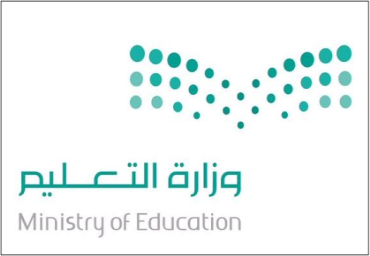 وزارة التعليم                                                                                                     الصف : ثالث متوسط                                                                                                                      التاريخ :      /      /   1444 هـ                                                                                                                     الزمن : ساعتاناختبار مادة لغتي الخالدة للفصل الدراسي الثاني  (الدور الاول ) للعام 1444هـطالبتي العزيزة ابدئي الحل مستعينة بالله ..مرددة (اللهم لاسهل إلاماجعلته سهلا أنت تجعل الحزن إن شئت سهلا)السؤال الأول : في الفقرات من (1) إلي (40) ظللي في ورقة الأجابة أمام كل فقرة الدائرة التي تمثل البديل الصحيح يحكى أنه كان هناك أخوين يعيشان في مزرعة وكان أحدهما متزوجًا ولديه عائلة كبيرة ، وأما الثاني فكان أعزبًا وكانا يتقاسمان الإنتاج والأرباح بالتساوي . وفي يوم من الأيام قال الأخ  الأعزب لنفسه إن تقاسمنا أنا وأخي الإنتاج والأرباح ليس عدلً ؛ فأنا بمفردي واحتياجاتي بسيطة ،فكان يأخذ كل ليلة من مخزنه كيسًا من الحبوب ويزحف به عبر الحقول من بي منازلهم ويفرغ الكيس في مخزن أخيه .وفي نفس الوقت قال الأخ المتزوج لنفسه : إنه ليس عدلً أن نتقاسم الإنتاج والأرباح سويًا؛ أنا متزوج ولي زوجة وأطفال يرعونني في المستقبل وأخي وحيد لا أحد يهتم بمستقبله . وعلى هذا اتخذ قرارًا بأن يأخذ كيسًا من الحبوب في كل ليلة ويفرغه في مخزن أخيه . وظل الأخوان على هذا الحال لسنين طويلة لأن ماعندهم من حبوب لم يكن ينفذ أو يتناقص أبدًا . وفي ليلة مظلمة قام كل منهما بتفقد مخزنه وفجأة ظهر لهما ماكان يحدث فأسقطا أكياسهما وعانق كل منهما الأخر .                                  انتهت  الأسئلة مع تمنياتي لكن بإجابات موفقة                                                     معلمتكن / السؤال123456المجموع النهائي الدرجة المكتسبةالدرجة الكاملة106466840الأسئلة المقروء الرسم الإملائيالرسم الكتابيالصنف اللغويالأسلوب اللغويالوظيفة النحويةاسم المصححة توقيعها اسم المراجعة توقيعها 1ماالغاية من هذا النص ؟ماالغاية من هذا النص ؟ماالغاية من هذا النص ؟ماالغاية من هذا النص ؟ماالغاية من هذا النص ؟ماالغاية من هذا النص ؟ماالغاية من هذا النص ؟ماالغاية من هذا النص ؟1أأن المال والأرباح أهم ما في الحياة.بإن العطاء ليس له حدود جبالصبر يتحقق النجاح د2ما الفرق بي الخوين من الناحية الاجتماعية ؟ما الفرق بي الخوين من الناحية الاجتماعية ؟ما الفرق بي الخوين من الناحية الاجتماعية ؟ما الفرق بي الخوين من الناحية الاجتماعية ؟ما الفرق بي الخوين من الناحية الاجتماعية ؟ما الفرق بي الخوين من الناحية الاجتماعية ؟ما الفرق بي الخوين من الناحية الاجتماعية ؟ما الفرق بي الخوين من الناحية الاجتماعية ؟2أأحدهما يعمل والأخر عاطل عن العمل بأحدهما متزوج والأخر أعزب جأحدهما فقير والأخر غني د3علم يدل قول الأخ الأعزب : ) إن تقاسمنا أنا وأخي الإنتاج والأرباح ليس عدلً ؟علم يدل قول الأخ الأعزب : ) إن تقاسمنا أنا وأخي الإنتاج والأرباح ليس عدلً ؟علم يدل قول الأخ الأعزب : ) إن تقاسمنا أنا وأخي الإنتاج والأرباح ليس عدلً ؟علم يدل قول الأخ الأعزب : ) إن تقاسمنا أنا وأخي الإنتاج والأرباح ليس عدلً ؟علم يدل قول الأخ الأعزب : ) إن تقاسمنا أنا وأخي الإنتاج والأرباح ليس عدلً ؟علم يدل قول الأخ الأعزب : ) إن تقاسمنا أنا وأخي الإنتاج والأرباح ليس عدلً ؟علم يدل قول الأخ الأعزب : ) إن تقاسمنا أنا وأخي الإنتاج والأرباح ليس عدلً ؟علم يدل قول الأخ الأعزب : ) إن تقاسمنا أنا وأخي الإنتاج والأرباح ليس عدلً ؟3أرغبة الأخ الأعزب في الحصول على الارباح كاملة بطمع الأخ الأعزب جطيبة الأخ الأعزب وتقديره لظروف أخيه د4يأخذ كل ليلة من مخزونه كيسًا من الحبوب ويزحف به عبر الحقول من بين منازلهم هذه العبارة تأكيد للقيمة السلمية:يأخذ كل ليلة من مخزونه كيسًا من الحبوب ويزحف به عبر الحقول من بين منازلهم هذه العبارة تأكيد للقيمة السلمية:يأخذ كل ليلة من مخزونه كيسًا من الحبوب ويزحف به عبر الحقول من بين منازلهم هذه العبارة تأكيد للقيمة السلمية:يأخذ كل ليلة من مخزونه كيسًا من الحبوب ويزحف به عبر الحقول من بين منازلهم هذه العبارة تأكيد للقيمة السلمية:يأخذ كل ليلة من مخزونه كيسًا من الحبوب ويزحف به عبر الحقول من بين منازلهم هذه العبارة تأكيد للقيمة السلمية:يأخذ كل ليلة من مخزونه كيسًا من الحبوب ويزحف به عبر الحقول من بين منازلهم هذه العبارة تأكيد للقيمة السلمية:يأخذ كل ليلة من مخزونه كيسًا من الحبوب ويزحف به عبر الحقول من بين منازلهم هذه العبارة تأكيد للقيمة السلمية:يأخذ كل ليلة من مخزونه كيسًا من الحبوب ويزحف به عبر الحقول من بين منازلهم هذه العبارة تأكيد للقيمة السلمية:4أالصدقة تقي من مصارع السوء بمانقص مال من الصدقة جأن تبدو الصدقات فنعم هي وإن تخفوها وتؤتوها الفقراء فهو خير لكم د5(عانق كل منهما الأخر ( حدث هذا الوقف في :(عانق كل منهما الأخر ( حدث هذا الوقف في :(عانق كل منهما الأخر ( حدث هذا الوقف في :(عانق كل منهما الأخر ( حدث هذا الوقف في :(عانق كل منهما الأخر ( حدث هذا الوقف في :(عانق كل منهما الأخر ( حدث هذا الوقف في :(عانق كل منهما الأخر ( حدث هذا الوقف في :(عانق كل منهما الأخر ( حدث هذا الوقف في :5أالخاتمة بالمقدمة جالذروة د6علام يدل اتفاق الأخوين على القيام بنفس العمل ) تفريغ كيس البوب كل ليلة(؟علام يدل اتفاق الأخوين على القيام بنفس العمل ) تفريغ كيس البوب كل ليلة(؟علام يدل اتفاق الأخوين على القيام بنفس العمل ) تفريغ كيس البوب كل ليلة(؟علام يدل اتفاق الأخوين على القيام بنفس العمل ) تفريغ كيس البوب كل ليلة(؟علام يدل اتفاق الأخوين على القيام بنفس العمل ) تفريغ كيس البوب كل ليلة(؟علام يدل اتفاق الأخوين على القيام بنفس العمل ) تفريغ كيس البوب كل ليلة(؟علام يدل اتفاق الأخوين على القيام بنفس العمل ) تفريغ كيس البوب كل ليلة(؟علام يدل اتفاق الأخوين على القيام بنفس العمل ) تفريغ كيس البوب كل ليلة(؟6أتفكير كل أخ في مصلحة أخية بتفكير كل أخ في مصلحته الشخصية  جتفكير كل أخ للحصول على الأرباح د7معنى كلمة ينفذ:معنى كلمة ينفذ:معنى كلمة ينفذ:معنى كلمة ينفذ:معنى كلمة ينفذ:معنى كلمة ينفذ:معنى كلمة ينفذ:معنى كلمة ينفذ:7أيزداد بيكتمل جينتهي د8ماهو السبب الذي جعل الأخ الكبير يأخذ كل ليلة كيسًا يفرغه في مخزن أخيه ؟ماهو السبب الذي جعل الأخ الكبير يأخذ كل ليلة كيسًا يفرغه في مخزن أخيه ؟ماهو السبب الذي جعل الأخ الكبير يأخذ كل ليلة كيسًا يفرغه في مخزن أخيه ؟ماهو السبب الذي جعل الأخ الكبير يأخذ كل ليلة كيسًا يفرغه في مخزن أخيه ؟ماهو السبب الذي جعل الأخ الكبير يأخذ كل ليلة كيسًا يفرغه في مخزن أخيه ؟ماهو السبب الذي جعل الأخ الكبير يأخذ كل ليلة كيسًا يفرغه في مخزن أخيه ؟ماهو السبب الذي جعل الأخ الكبير يأخذ كل ليلة كيسًا يفرغه في مخزن أخيه ؟ماهو السبب الذي جعل الأخ الكبير يأخذ كل ليلة كيسًا يفرغه في مخزن أخيه ؟8ألأنه وجد احتياجاته أقل من احتياجات أخيه.بلأن أكياس البوب كثيرةجلأن مخزن أخيه أكبر من مخزنهد9ضد كلمة بسيطة ضد كلمة بسيطة ضد كلمة بسيطة ضد كلمة بسيطة ضد كلمة بسيطة ضد كلمة بسيطة ضد كلمة بسيطة ضد كلمة بسيطة 9أسهلة بصعبة جممكنة د10مفرد الحبوب    حبة مفرد الحبوب    حبة مفرد الحبوب    حبة مفرد الحبوب    حبة مفرد الحبوب    حبة مفرد الحبوب    حبة مفرد الحبوب    حبة مفرد الحبوب    حبة 10أصح بخطأ جد11الرسم الإملائي : سررت .............. عملته  الرسم الإملائي : سررت .............. عملته  الرسم الإملائي : سررت .............. عملته  الرسم الإملائي : سررت .............. عملته  الرسم الإملائي : سررت .............. عملته  الرسم الإملائي : سررت .............. عملته  الرسم الإملائي : سررت .............. عملته  الرسم الإملائي : سررت .............. عملته  11أبم ببما جلئلادألا12عفوت ................... ظلمني  عفوت ................... ظلمني  عفوت ................... ظلمني  عفوت ................... ظلمني  عفوت ................... ظلمني  عفوت ................... ظلمني  عفوت ................... ظلمني  عفوت ................... ظلمني  12أألا بعمن جعم دلئلا 13طالما كلمة موصولة من مقطعين  طالما كلمة موصولة من مقطعين  طالما كلمة موصولة من مقطعين  طالما كلمة موصولة من مقطعين  طالما كلمة موصولة من مقطعين  طالما كلمة موصولة من مقطعين  طالما كلمة موصولة من مقطعين  طالما كلمة موصولة من مقطعين  13أصحبخطأ جد14إن الشرطية رسمت رسما صحيحا في قولنا إنشاء الله  إن الشرطية رسمت رسما صحيحا في قولنا إنشاء الله  إن الشرطية رسمت رسما صحيحا في قولنا إنشاء الله  إن الشرطية رسمت رسما صحيحا في قولنا إنشاء الله  إن الشرطية رسمت رسما صحيحا في قولنا إنشاء الله  إن الشرطية رسمت رسما صحيحا في قولنا إنشاء الله  إن الشرطية رسمت رسما صحيحا في قولنا إنشاء الله  إن الشرطية رسمت رسما صحيحا في قولنا إنشاء الله  14أصحبخطأ جد15ممن أخذت الواجب ؟ تقدم حرف الجر على الاستفهام فوصلتا   ممن أخذت الواجب ؟ تقدم حرف الجر على الاستفهام فوصلتا   ممن أخذت الواجب ؟ تقدم حرف الجر على الاستفهام فوصلتا   ممن أخذت الواجب ؟ تقدم حرف الجر على الاستفهام فوصلتا   ممن أخذت الواجب ؟ تقدم حرف الجر على الاستفهام فوصلتا   ممن أخذت الواجب ؟ تقدم حرف الجر على الاستفهام فوصلتا   ممن أخذت الواجب ؟ تقدم حرف الجر على الاستفهام فوصلتا   ممن أخذت الواجب ؟ تقدم حرف الجر على الاستفهام فوصلتا   15أصحبخطأ جد16فإن لم يستجيبوا لك الكلمات المفصولة خطا هي إن الشرطية ولم النافية  فإن لم يستجيبوا لك الكلمات المفصولة خطا هي إن الشرطية ولم النافية  فإن لم يستجيبوا لك الكلمات المفصولة خطا هي إن الشرطية ولم النافية  فإن لم يستجيبوا لك الكلمات المفصولة خطا هي إن الشرطية ولم النافية  فإن لم يستجيبوا لك الكلمات المفصولة خطا هي إن الشرطية ولم النافية  فإن لم يستجيبوا لك الكلمات المفصولة خطا هي إن الشرطية ولم النافية  فإن لم يستجيبوا لك الكلمات المفصولة خطا هي إن الشرطية ولم النافية  فإن لم يستجيبوا لك الكلمات المفصولة خطا هي إن الشرطية ولم النافية  16أصحبخطأ جد17الرسم الكتابي : حرف الهاء من الحروف النازلة عن السطر في خط الرقعة الرسم الكتابي : حرف الهاء من الحروف النازلة عن السطر في خط الرقعة الرسم الكتابي : حرف الهاء من الحروف النازلة عن السطر في خط الرقعة الرسم الكتابي : حرف الهاء من الحروف النازلة عن السطر في خط الرقعة الرسم الكتابي : حرف الهاء من الحروف النازلة عن السطر في خط الرقعة الرسم الكتابي : حرف الهاء من الحروف النازلة عن السطر في خط الرقعة الرسم الكتابي : حرف الهاء من الحروف النازلة عن السطر في خط الرقعة الرسم الكتابي : حرف الهاء من الحروف النازلة عن السطر في خط الرقعة 17أصح بخطأ جد18تكتب الهاء في أول كلمة هند هكذا   تكتب الهاء في أول كلمة هند هكذا   تكتب الهاء في أول كلمة هند هكذا   تكتب الهاء في أول كلمة هند هكذا   تكتب الهاء في أول كلمة هند هكذا   تكتب الهاء في أول كلمة هند هكذا   تكتب الهاء في أول كلمة هند هكذا   تكتب الهاء في أول كلمة هند هكذا   18أصح بخطأ جد19خط الرقعة ترتكز كل حروفه على السطر خط الرقعة ترتكز كل حروفه على السطر خط الرقعة ترتكز كل حروفه على السطر خط الرقعة ترتكز كل حروفه على السطر خط الرقعة ترتكز كل حروفه على السطر خط الرقعة ترتكز كل حروفه على السطر خط الرقعة ترتكز كل حروفه على السطر خط الرقعة ترتكز كل حروفه على السطر 19أصحبخطأ جد20المسافات بين الكلمات متساوية في خط الرقعة   المسافات بين الكلمات متساوية في خط الرقعة   المسافات بين الكلمات متساوية في خط الرقعة   المسافات بين الكلمات متساوية في خط الرقعة   المسافات بين الكلمات متساوية في خط الرقعة   المسافات بين الكلمات متساوية في خط الرقعة   المسافات بين الكلمات متساوية في خط الرقعة   المسافات بين الكلمات متساوية في خط الرقعة   20أصح بخطأ جد21 الأسلوب اللغوي :بيت الله الحرام أقدس البيوت    المفضل  الأسلوب اللغوي :بيت الله الحرام أقدس البيوت    المفضل  الأسلوب اللغوي :بيت الله الحرام أقدس البيوت    المفضل  الأسلوب اللغوي :بيت الله الحرام أقدس البيوت    المفضل  الأسلوب اللغوي :بيت الله الحرام أقدس البيوت    المفضل  الأسلوب اللغوي :بيت الله الحرام أقدس البيوت    المفضل  الأسلوب اللغوي :بيت الله الحرام أقدس البيوت    المفضل  الأسلوب اللغوي :بيت الله الحرام أقدس البيوت    المفضل 21أبيت الله بأقدس جالبيوت دالحرام 22المواطن الحريص على خدمة وطنه أفضل من غيره أفضل اسم تفضيل المواطن الحريص على خدمة وطنه أفضل من غيره أفضل اسم تفضيل المواطن الحريص على خدمة وطنه أفضل من غيره أفضل اسم تفضيل المواطن الحريص على خدمة وطنه أفضل من غيره أفضل اسم تفضيل المواطن الحريص على خدمة وطنه أفضل من غيره أفضل اسم تفضيل المواطن الحريص على خدمة وطنه أفضل من غيره أفضل اسم تفضيل المواطن الحريص على خدمة وطنه أفضل من غيره أفضل اسم تفضيل المواطن الحريص على خدمة وطنه أفضل من غيره أفضل اسم تفضيل 22أصح بخطأ  جد23البيع مباح ماعدا بيع الربا  المستثنى في الجملة هو البيع مباح ماعدا بيع الربا  المستثنى في الجملة هو البيع مباح ماعدا بيع الربا  المستثنى في الجملة هو البيع مباح ماعدا بيع الربا  المستثنى في الجملة هو البيع مباح ماعدا بيع الربا  المستثنى في الجملة هو البيع مباح ماعدا بيع الربا  المستثنى في الجملة هو البيع مباح ماعدا بيع الربا  المستثنى في الجملة هو البيع مباح ماعدا بيع الربا  المستثنى في الجملة هو 23أماعدا  بالبيع جمباح دبيع الربا  24لا يعالج البطالة سوى العمل لا يعالج البطالة سوى العمل لا يعالج البطالة سوى العمل لا يعالج البطالة سوى العمل لا يعالج البطالة سوى العمل لا يعالج البطالة سوى العمل لا يعالج البطالة سوى العمل لا يعالج البطالة سوى العمل 24أشرط بمدح  جتمني داستثناء 25غير وسوى من أدوات الاستثناء وهما حرفان غير وسوى من أدوات الاستثناء وهما حرفان غير وسوى من أدوات الاستثناء وهما حرفان غير وسوى من أدوات الاستثناء وهما حرفان غير وسوى من أدوات الاستثناء وهما حرفان غير وسوى من أدوات الاستثناء وهما حرفان غير وسوى من أدوات الاستثناء وهما حرفان غير وسوى من أدوات الاستثناء وهما حرفان 25أصح بخطأ جد26مكة ................ المدن أكملي الفراغ باسم تفضيل مكة ................ المدن أكملي الفراغ باسم تفضيل مكة ................ المدن أكملي الفراغ باسم تفضيل مكة ................ المدن أكملي الفراغ باسم تفضيل مكة ................ المدن أكملي الفراغ باسم تفضيل مكة ................ المدن أكملي الفراغ باسم تفضيل مكة ................ المدن أكملي الفراغ باسم تفضيل مكة ................ المدن أكملي الفراغ باسم تفضيل 26أفضلى بالمكرمة جالطاهرة دالمشرفة 27الصنف اللغوي / على كل مواطن أن يكون شكور لله ثم لوطنه شكور على وزن الصنف اللغوي / على كل مواطن أن يكون شكور لله ثم لوطنه شكور على وزن الصنف اللغوي / على كل مواطن أن يكون شكور لله ثم لوطنه شكور على وزن الصنف اللغوي / على كل مواطن أن يكون شكور لله ثم لوطنه شكور على وزن الصنف اللغوي / على كل مواطن أن يكون شكور لله ثم لوطنه شكور على وزن الصنف اللغوي / على كل مواطن أن يكون شكور لله ثم لوطنه شكور على وزن الصنف اللغوي / على كل مواطن أن يكون شكور لله ثم لوطنه شكور على وزن الصنف اللغوي / على كل مواطن أن يكون شكور لله ثم لوطنه شكور على وزن 27أمفعول بفعيل جفعول دفاعل 28الجندي مقدام في خدمة وطنه    مقدام الجندي مقدام في خدمة وطنه    مقدام الجندي مقدام في خدمة وطنه    مقدام الجندي مقدام في خدمة وطنه    مقدام الجندي مقدام في خدمة وطنه    مقدام الجندي مقدام في خدمة وطنه    مقدام الجندي مقدام في خدمة وطنه    مقدام الجندي مقدام في خدمة وطنه    مقدام 28أصيغة مبالغة  باسم فاعل  جاسم مفعول  داسم مكان  29عند صياغة اسم المكان من الفعل سجد عند صياغة اسم المكان من الفعل سجد عند صياغة اسم المكان من الفعل سجد عند صياغة اسم المكان من الفعل سجد عند صياغة اسم المكان من الفعل سجد عند صياغة اسم المكان من الفعل سجد عند صياغة اسم المكان من الفعل سجد عند صياغة اسم المكان من الفعل سجد 29أساجد بسجود جمسجد ديسجد 30قدمت موعد في تطبيق صحتي قدمت موعد في تطبيق صحتي قدمت موعد في تطبيق صحتي قدمت موعد في تطبيق صحتي قدمت موعد في تطبيق صحتي قدمت موعد في تطبيق صحتي قدمت موعد في تطبيق صحتي قدمت موعد في تطبيق صحتي 30أمَفْعِلبمَفْعَلجمفعول دفاعل 31الصدقة مفتتح الخير والرزق    مفتتح اسم زمان من الفعل افتتح الصدقة مفتتح الخير والرزق    مفتتح اسم زمان من الفعل افتتح الصدقة مفتتح الخير والرزق    مفتتح اسم زمان من الفعل افتتح الصدقة مفتتح الخير والرزق    مفتتح اسم زمان من الفعل افتتح الصدقة مفتتح الخير والرزق    مفتتح اسم زمان من الفعل افتتح الصدقة مفتتح الخير والرزق    مفتتح اسم زمان من الفعل افتتح الصدقة مفتتح الخير والرزق    مفتتح اسم زمان من الفعل افتتح الصدقة مفتتح الخير والرزق    مفتتح اسم زمان من الفعل افتتح 31أصح بخطأ  جد32الكافر .......... نعم الله أكملي الفراغ بصيغة مبالغة الكافر .......... نعم الله أكملي الفراغ بصيغة مبالغة الكافر .......... نعم الله أكملي الفراغ بصيغة مبالغة الكافر .......... نعم الله أكملي الفراغ بصيغة مبالغة الكافر .......... نعم الله أكملي الفراغ بصيغة مبالغة الكافر .......... نعم الله أكملي الفراغ بصيغة مبالغة الكافر .......... نعم الله أكملي الفراغ بصيغة مبالغة الكافر .......... نعم الله أكملي الفراغ بصيغة مبالغة 32أجحود بجاحد جمجحود ديجحد 33الوظيفة النحوية / كل شيء هالك إلا وجهه  المستثنى الوظيفة النحوية / كل شيء هالك إلا وجهه  المستثنى الوظيفة النحوية / كل شيء هالك إلا وجهه  المستثنى الوظيفة النحوية / كل شيء هالك إلا وجهه  المستثنى الوظيفة النحوية / كل شيء هالك إلا وجهه  المستثنى الوظيفة النحوية / كل شيء هالك إلا وجهه  المستثنى الوظيفة النحوية / كل شيء هالك إلا وجهه  المستثنى الوظيفة النحوية / كل شيء هالك إلا وجهه  المستثنى 33أكل شيء                بإلا  جهالك دوجهه 34حضر الطلاب غير محمد    إعراب محمد حضر الطلاب غير محمد    إعراب محمد حضر الطلاب غير محمد    إعراب محمد حضر الطلاب غير محمد    إعراب محمد حضر الطلاب غير محمد    إعراب محمد حضر الطلاب غير محمد    إعراب محمد حضر الطلاب غير محمد    إعراب محمد حضر الطلاب غير محمد    إعراب محمد 34أمستثنى  ببدل  جمضاف إليه  داسم مجرور  35حضر الطلاب إلا ...............حضر الطلاب إلا ...............حضر الطلاب إلا ...............حضر الطلاب إلا ...............حضر الطلاب إلا ...............حضر الطلاب إلا ...............حضر الطلاب إلا ...............حضر الطلاب إلا ...............35أأخاك بأخوك جأخيك دأبوك 36عرفت تاجرا أمينا       أمينا عرفت تاجرا أمينا       أمينا عرفت تاجرا أمينا       أمينا عرفت تاجرا أمينا       أمينا عرفت تاجرا أمينا       أمينا عرفت تاجرا أمينا       أمينا عرفت تاجرا أمينا       أمينا عرفت تاجرا أمينا       أمينا 36أمفعول به بحال منصوب جنعت منصوب دبدل منصوب  37مر بمجلس الرسول صلى الله عليه وسلم رجل جسمه قوي   نوع النعت مر بمجلس الرسول صلى الله عليه وسلم رجل جسمه قوي   نوع النعت مر بمجلس الرسول صلى الله عليه وسلم رجل جسمه قوي   نوع النعت مر بمجلس الرسول صلى الله عليه وسلم رجل جسمه قوي   نوع النعت مر بمجلس الرسول صلى الله عليه وسلم رجل جسمه قوي   نوع النعت مر بمجلس الرسول صلى الله عليه وسلم رجل جسمه قوي   نوع النعت مر بمجلس الرسول صلى الله عليه وسلم رجل جسمه قوي   نوع النعت مر بمجلس الرسول صلى الله عليه وسلم رجل جسمه قوي   نوع النعت 37أمفرد بجملة أسمية ججملة فعلية دشبه جملة 38الأنبياء عمال يرتزقون من عمل أيديهم    يرتزقون نعت مفرد   الأنبياء عمال يرتزقون من عمل أيديهم    يرتزقون نعت مفرد   الأنبياء عمال يرتزقون من عمل أيديهم    يرتزقون نعت مفرد   الأنبياء عمال يرتزقون من عمل أيديهم    يرتزقون نعت مفرد   الأنبياء عمال يرتزقون من عمل أيديهم    يرتزقون نعت مفرد   الأنبياء عمال يرتزقون من عمل أيديهم    يرتزقون نعت مفرد   الأنبياء عمال يرتزقون من عمل أيديهم    يرتزقون نعت مفرد   الأنبياء عمال يرتزقون من عمل أيديهم    يرتزقون نعت مفرد   38أصح بخطأ جد39العمل ميزة للإنسان المسؤول طابق النعت المنعوت في كل أحواله العمل ميزة للإنسان المسؤول طابق النعت المنعوت في كل أحواله العمل ميزة للإنسان المسؤول طابق النعت المنعوت في كل أحواله العمل ميزة للإنسان المسؤول طابق النعت المنعوت في كل أحواله العمل ميزة للإنسان المسؤول طابق النعت المنعوت في كل أحواله العمل ميزة للإنسان المسؤول طابق النعت المنعوت في كل أحواله العمل ميزة للإنسان المسؤول طابق النعت المنعوت في كل أحواله العمل ميزة للإنسان المسؤول طابق النعت المنعوت في كل أحواله 39أصح  بخطأ جد40قطفت الأزهار سوى زهرة   نوع الاستثناء    تام منفي قطفت الأزهار سوى زهرة   نوع الاستثناء    تام منفي قطفت الأزهار سوى زهرة   نوع الاستثناء    تام منفي قطفت الأزهار سوى زهرة   نوع الاستثناء    تام منفي قطفت الأزهار سوى زهرة   نوع الاستثناء    تام منفي قطفت الأزهار سوى زهرة   نوع الاستثناء    تام منفي قطفت الأزهار سوى زهرة   نوع الاستثناء    تام منفي قطفت الأزهار سوى زهرة   نوع الاستثناء    تام منفي 40أصح بخطأجد